Отчет хранителя фондов Узонского сельского музея 
Жамбаловой Н.А. за январь 2020 года.1. С 3 января по 9 января Жамбалова Н.А. работала над подготовкой текстовых материалов по военной биографии участников ВОВ по трем группам:
1) воины, погибшие на войне из СП «Узон»;
2) воины, пропавшие без вести;
3) воины, умершие в мирное время.
Эти материалы для выпуска книги Памяти2. 18 января хранитель фондов музея Жамбалова Н.А., заведующая сельской библиотекой Цыбендоржиева Л.Ш., работники сельского ДК Дабаев Б.Б. и Цыденова С.Ц. в присутствии Главы администрации села Доржиева Б.Б. провели для учащихся 2, 3, 4 классов Узонской СОШ торжественное мероприятие, посвященное открытию Года воинской славы и памяти.
На столе, покрытом красной скатертью были разложены музейные экспонаты: солдатские каска и фляжка, штык от винтовки, диск от ручного пулемета.Тема мероприятия «Великий подвиг великого народа» напечатан крупными буквами. Также разложена художественная литература о войне, был представлен красный флаг военного времени. Вступительное слово предоставлено Главе администрации СП «Узон» Доржиеву Б.Б. Затем с литературной  композицией, посвященной 75-летию Победы выступили Жамбалова Н.А., Цыбендоржиева Л.Ш., Цыденова С.Ц., Дабаев Б.Б. Присутствовало 70 учащихся и 8 взрослых. 
3. Силами учителей школы, музея, сельской библиотеки, СДК, учащихся Узонской средней школы подготовлена и проведена акция «Блокадный хлеб»
Оборудование: 1) Презентация с кадрами блокадного Ленинграда
2) Нарезанные по 125 грамм черный хлеб разложен на подносах, на кусочках разложены напечатанные хлебные карточки. Стол стоит с вывеской «Пункт раздачи хлеба» Рядом стоит Цыбендоржиева Л.Ш. в куртке и шали. Также на сцене на санках лежит охапка дров, рядом ведущие Жамбалова Н.А. и Лодоева Д.Д-Р. Возле бидона с железным ковшом и цинковым ведром стоят ведущие Цыденова С.Ц. и Тогонова Н.Е.
3) На витрине разложены экспонаты военного времени.
4) Также были разложены книги военного времени под общей тематикой «Великий подвиг великого народа»
5)  Компакт-диск с песней «Темная ночь», Седьмая симфония Шостаковича.
Цель акции «Блокадный хлеб»:
Воспитание патриотизма, чувства гордости за свою страну, за свой народ.
Задачи: формирование у учащихся осознания исторического прошлого, сформировать представление о роли Ленинграда в ВОВ; воспитание чувства сострадания и гордости за стойкость своего народа в период блокады Ленинграда с помощью музыкальных произведений и поэтической литературы. 
6) Слайды: «Пискаревское кладбище», «Дорога жизни», «В блокадном Ленинграде», фильм «Дневник Тани Савичевой». «Акцию Блокадный хлеб» посетили 80 детей и 40 взрослых.
Слово для открытия акции «Блокадный хлеб» предоставляется Главе администрации Доржиеву Б.Б. Знаменная группа учащихся Узонской СОШ вносят красный флаг военного времени. Ведущие – учащиеся Жамсоева Долгорма, Очиров Цырен, Жамбалов Цырен занимают свое место на сцене.Ведущие Жамбалова Н.А. Лодоева Д. Д-Р, Цыденова С.Ц., Тогонова Н.Е., Жамсоева Долгорма, Очиров Цырен, Жамбалов Цырен в литературно-музыкальной композиции «Блокадный хлеб», соблюдая все интонации от торжественно - чеканного до щемящей душу и сердце ноток, рассказали о тех 900 днях блокады, в течение которых ленинградцы и советские воины при поддержке и помощи всей страны в боях и упорном труде отстаивали город. Ни голод и холод, ни авиационные бомбардировки и артиллерийские обстрелы не сломили славных защитников. Кульминационным моментом композиции были строки о рационе хлеба 125 гр. – иждивенцам и 250 гр. рабочим. Почти все ленинградцы стали дистрофиками. Многие от слабости, падали и умирали прямо на улицах. По льду Ладожского озера была проложена автомобильного дорога, названная «дорогой жизни». Слезы сострадания вызвал просмотр фильма «Дневник Тани Савичевой». Тане было 11 лет. В дни блокады она вела дневник, в котором всего 9 страниц и на шести из них даты смерти ее родных. Этот дневник фигурировал на Нюрнбергском процессе как один из обвинительных документов против нацистских преступников.Всю композицию сопровождала музыка: 
Седьмая симфония - Д. Шостаковича. В конце литературно-музыкальной композиции все присутствующие почтили память погибших во время Великой Отечественной войны 1941-45 г.г. (минута молчания). Всем присутствующим были розданы кусочки хлеба по 125 г. с продуктовой карточкой. Впечатление от акции «Блокадный хлеб» и у взрослых и у детей было положительное. В зале стояла чуткая тишина, когда каждая строка стихотворения доходит до сердца. Взрослые поблагодарили за столь нужную для молодого поколения информацию.Также были проведены музейные уроки для подготовительной группы детского сада «Радуга» и для учащихся 5 а класса о Герое Советского Союза Базаре Ринчиновиче Ринчино и Герое России Бадме Жаповиче Жабоне. Для учащихся 7 класса был проведен музейный урок Памяти жертв Холокоста посвященный 75-летию освобождения узников концлагеря Освенцим 27 января 1945 года.Фото с мероприятия посвященного Году памяти и славы 
в  Узонской СОШ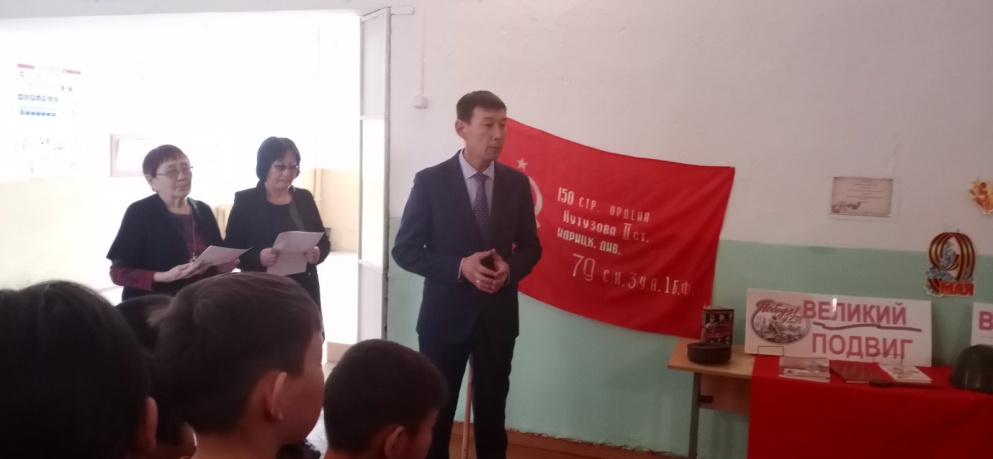 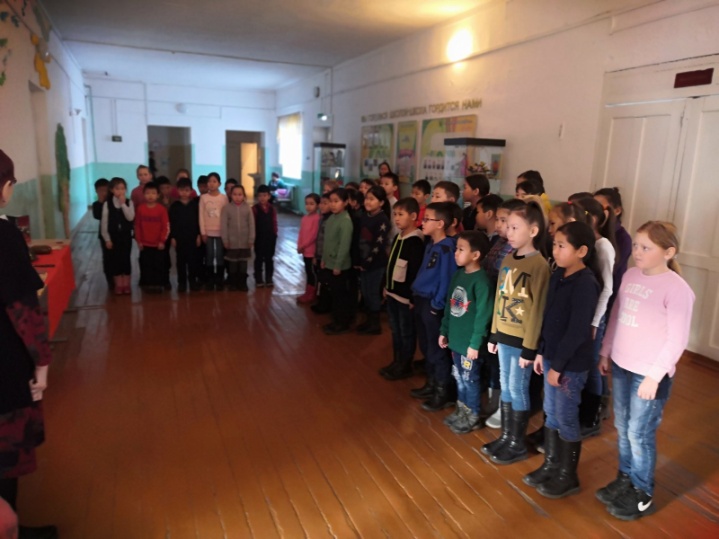 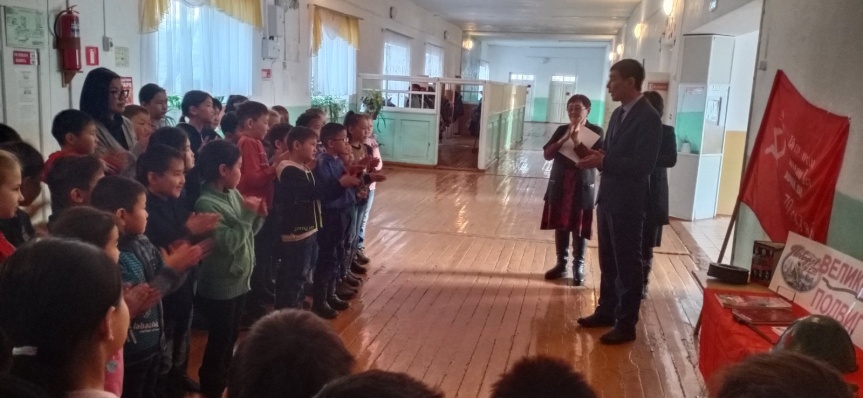 Акция «Блокадный хлеб» проведенная в 
Узонском сельском Доме культуры
Перед началом акции выступает Глава администрации 
СП «Узон» Болот Баторович Доржиев
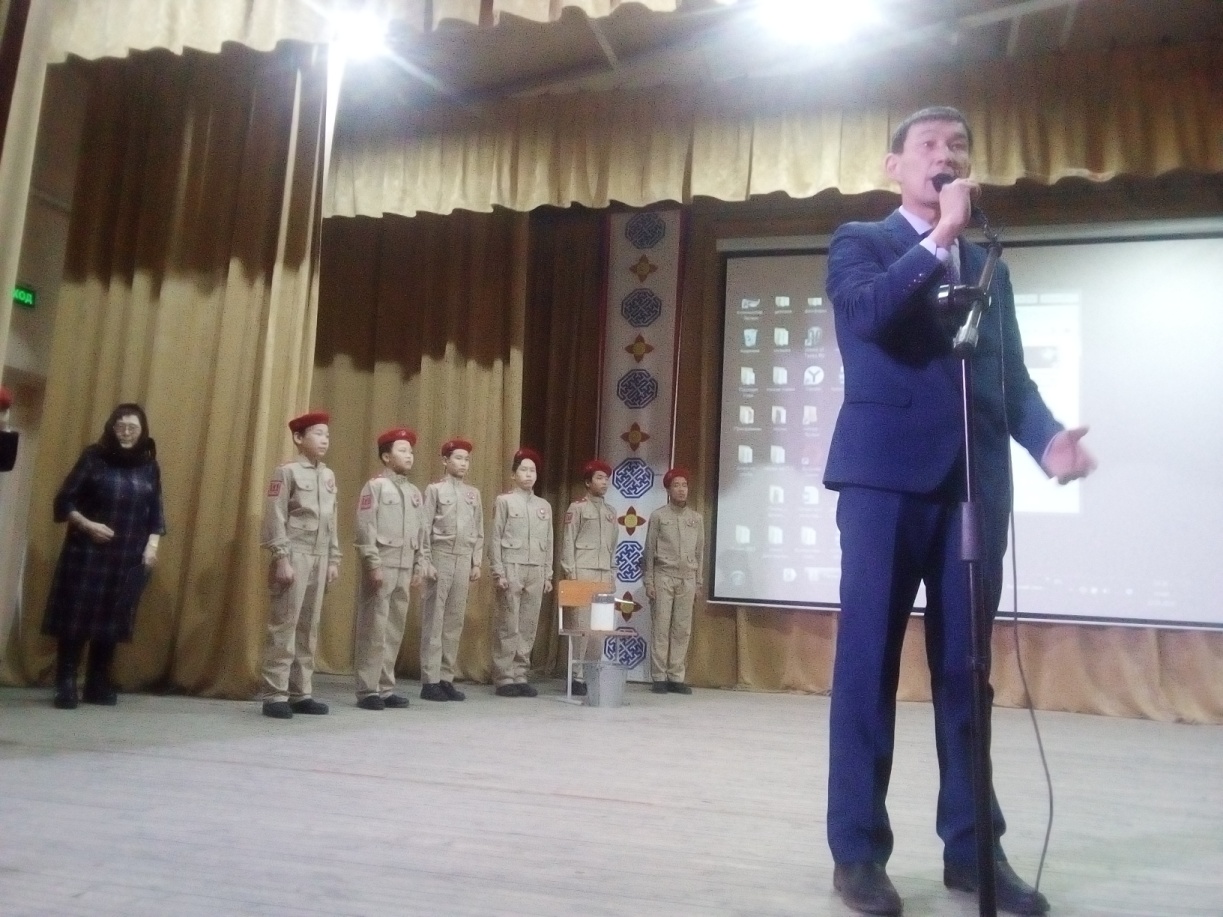 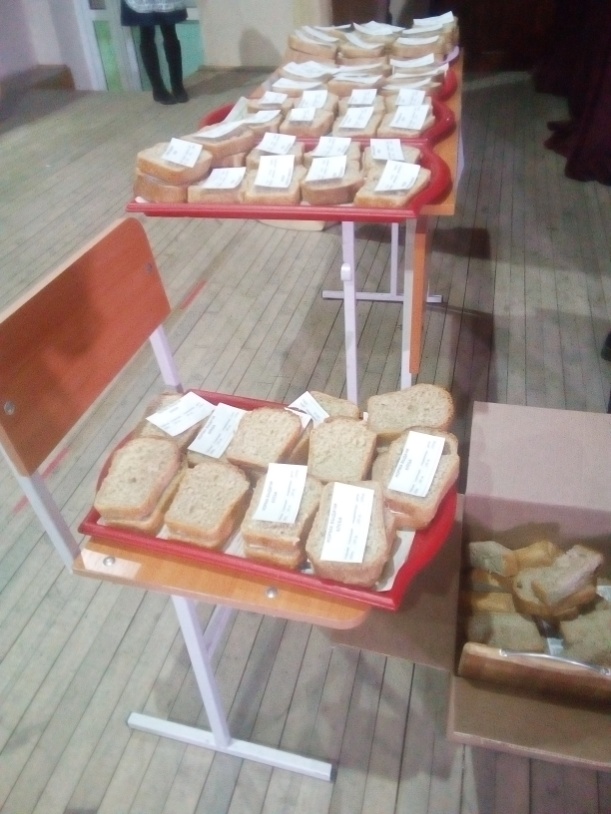 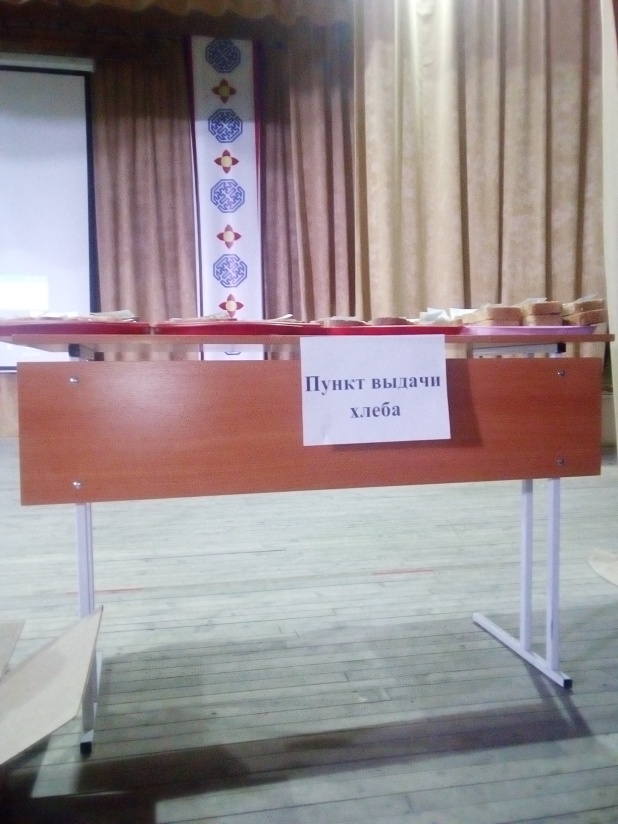 125 граммов блокадного хлеба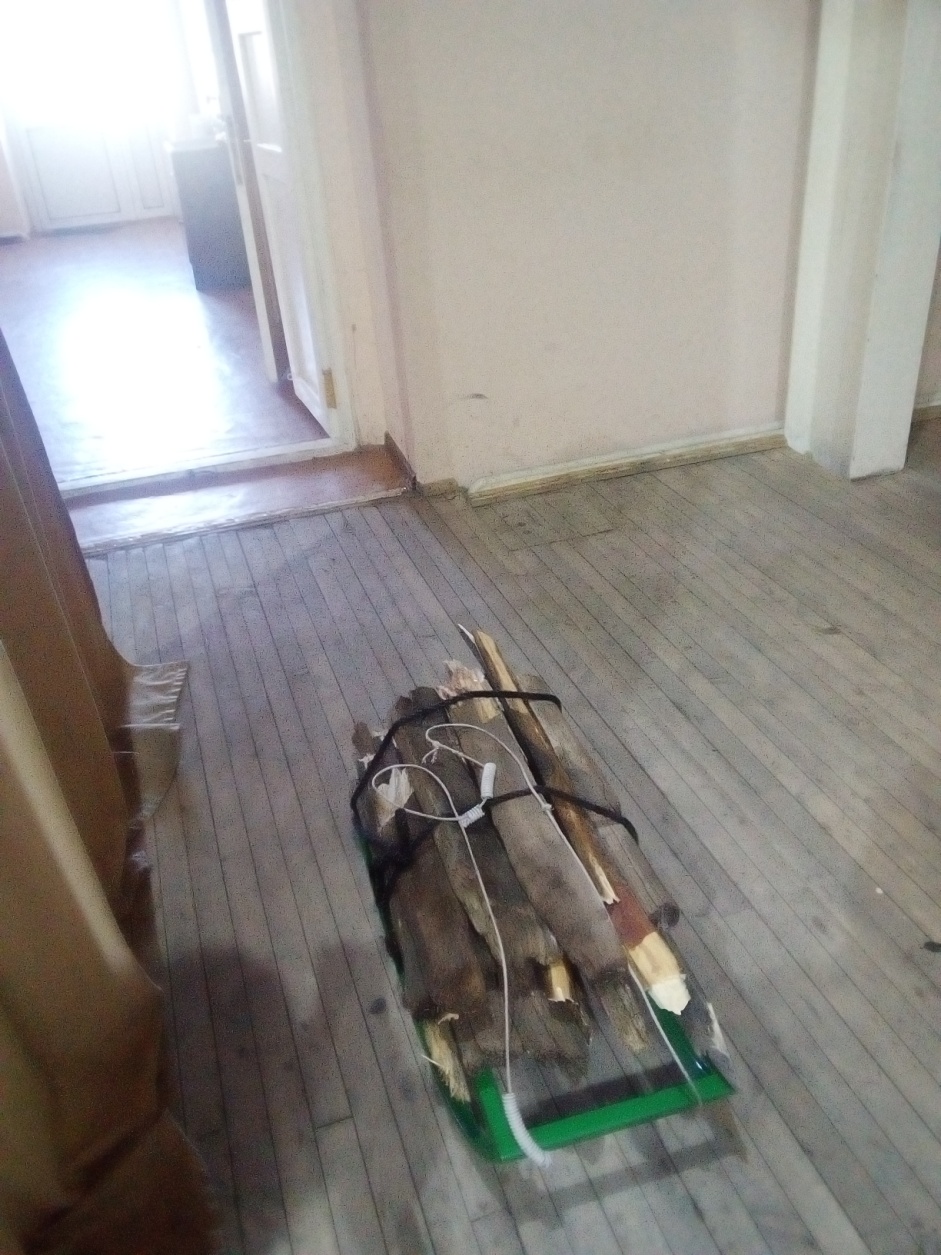 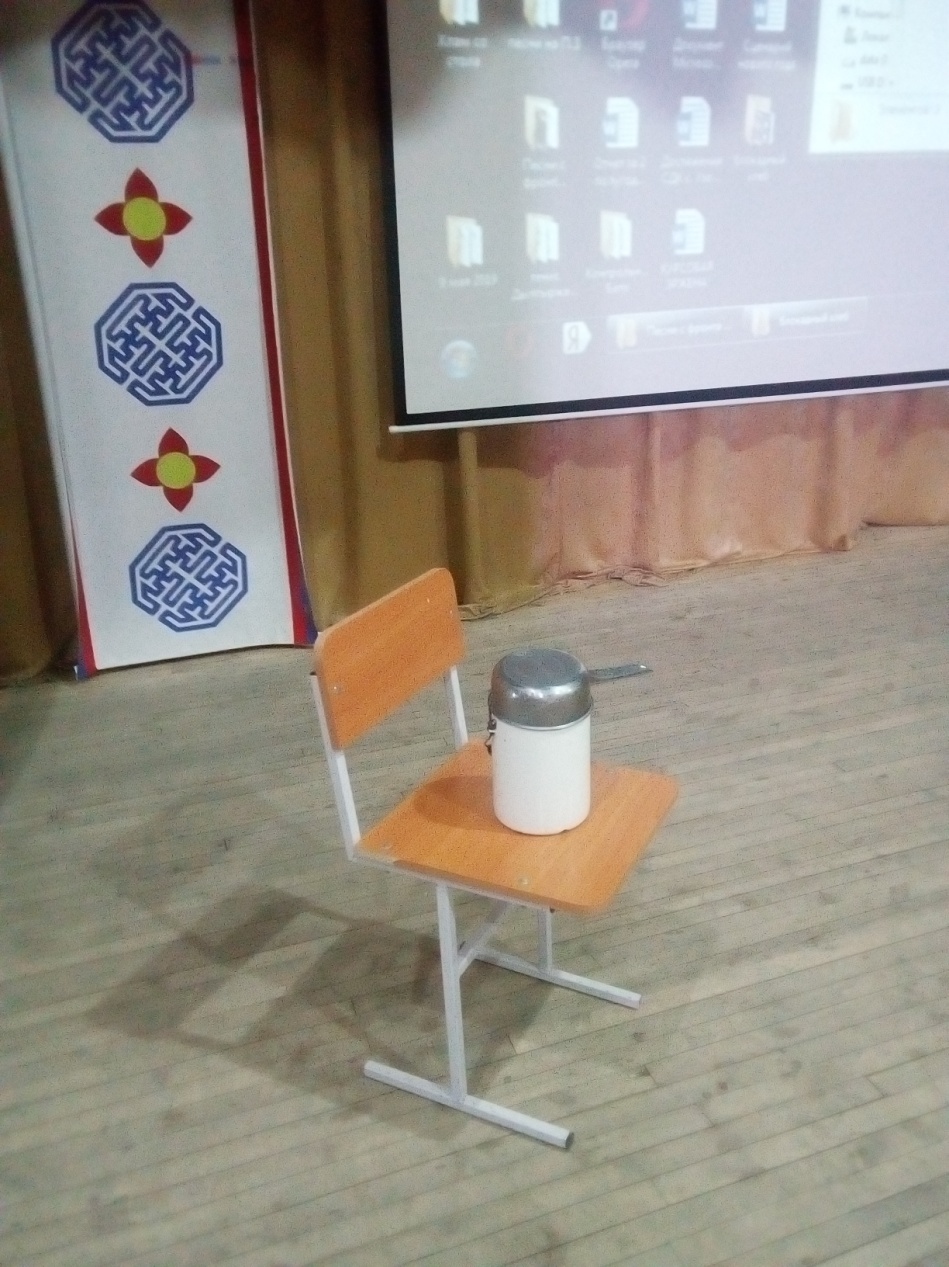 Блокадные дрова и вода 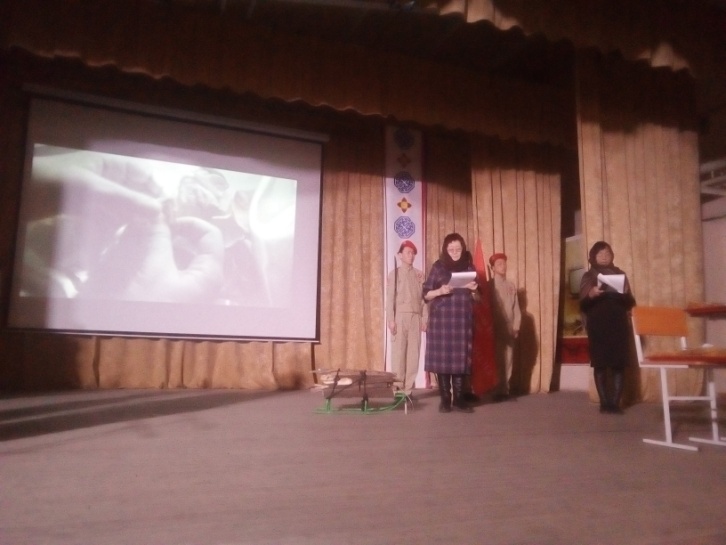 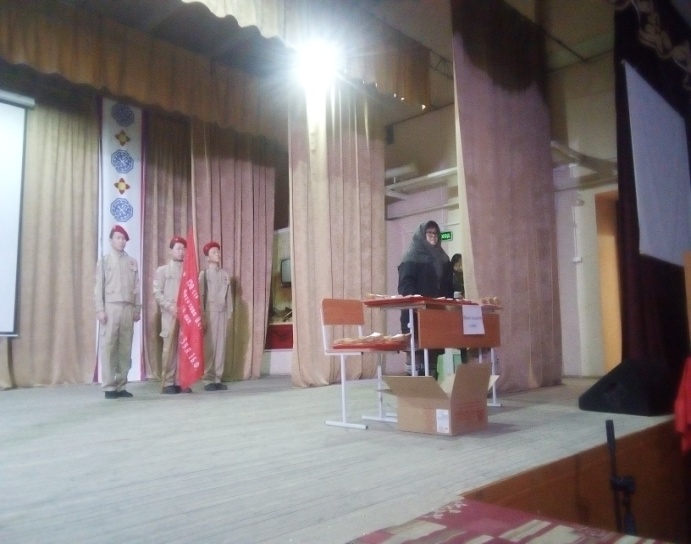 Намсалма Арсалановна и другие ведущие рассказывают 
о 900 днях блокады Ленинграда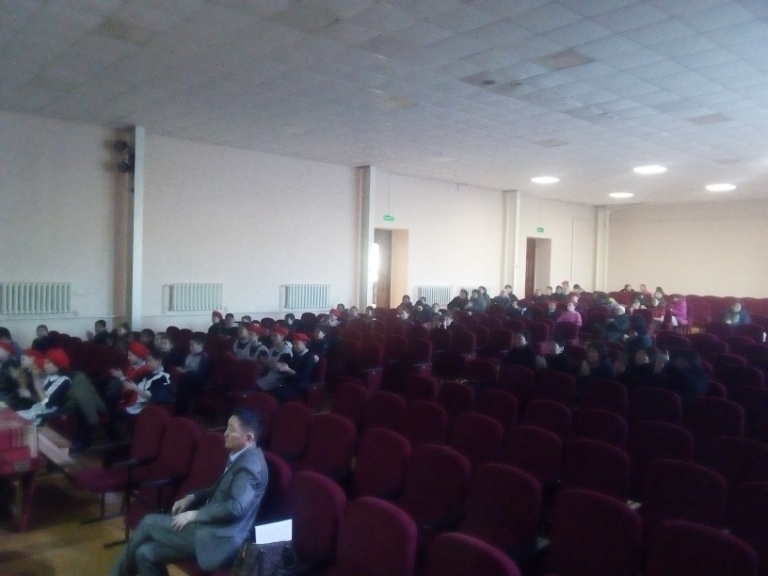 Зрители пришедшие посмотреть акцию «Блокадный хлеб»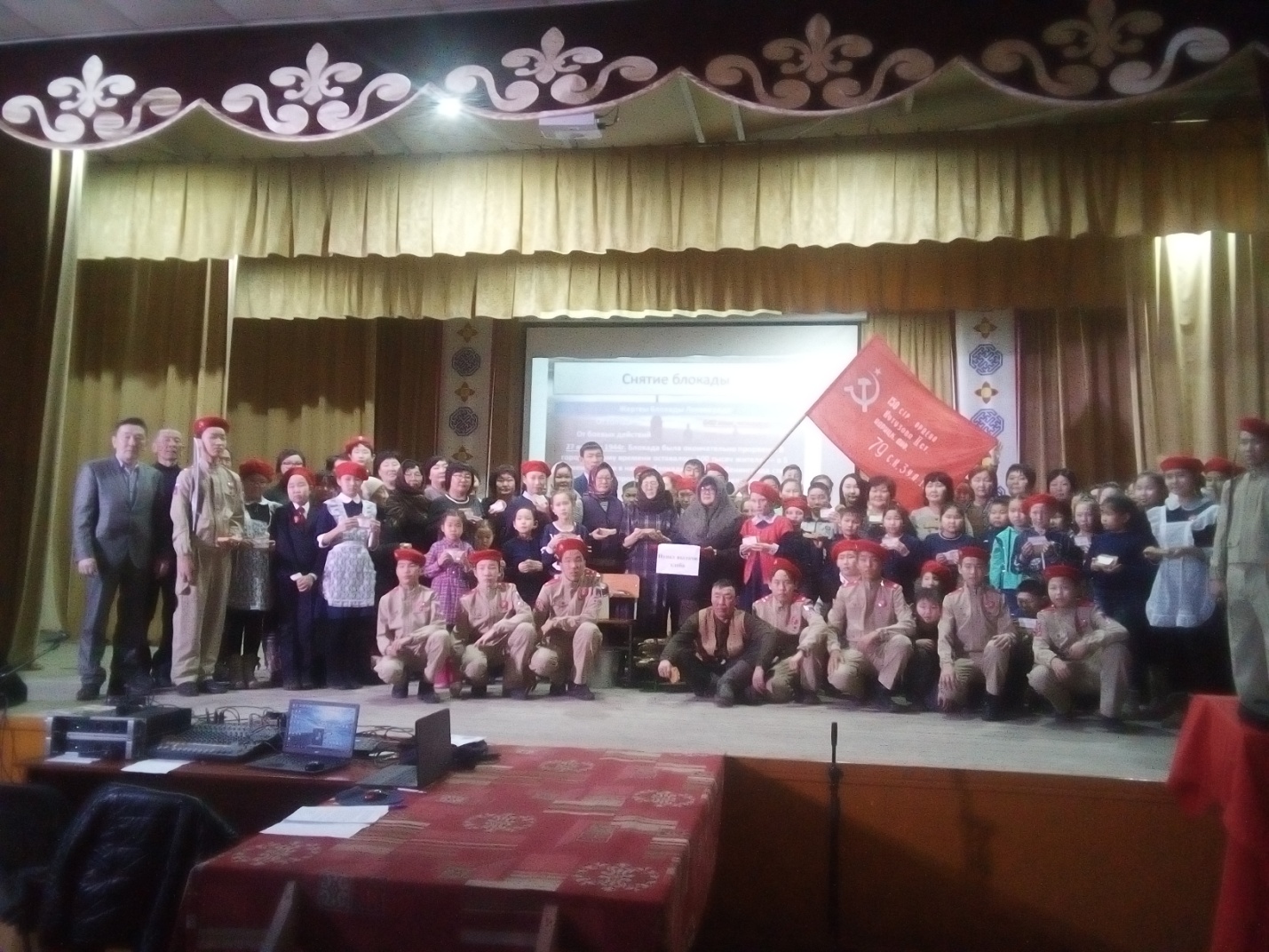 Групповое фото участников акции «Блокадный хлеб» 
после окончания мероприятияИсполнитель: хранитель фондов Узонского сельского музея Н.А. Жамбалова  